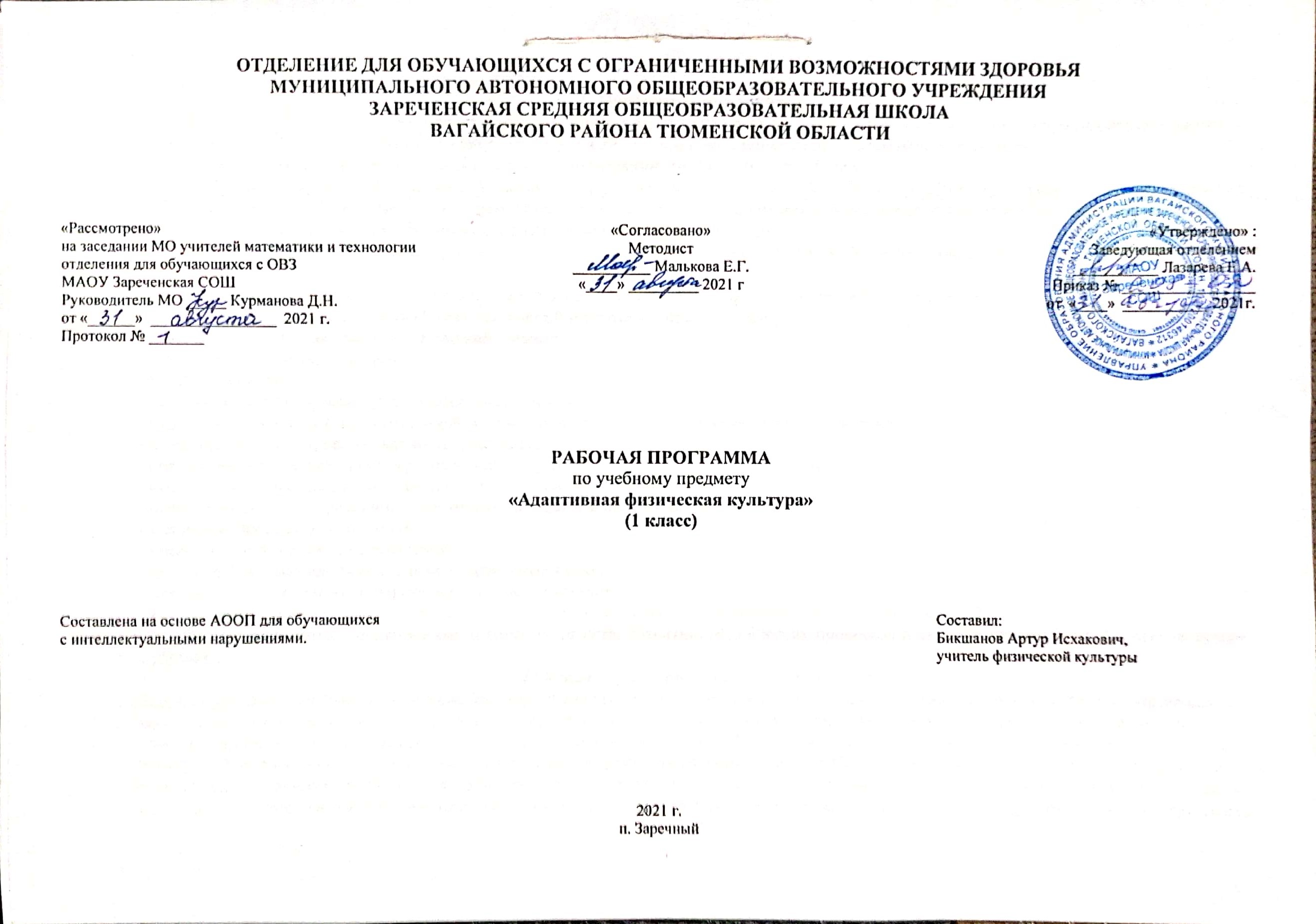 1. Пояснительная записка.         Адаптированная рабочая программа по учебному предмету «Адаптивная физическая культура» 1 класс ФГОС образования обучающихся с интеллектуальными нарушениями разработана на основании следующих нормативно – правовых документов:1. Федеральный закон "Об образовании в Российской Федерации" от 29.12.2012 N 273-ФЗ.2. Приказ Министерства образования и науки Российской Федерации от 19.12.2014 № 1599 "Об утверждении федерального государтвеннного образовательного стандарта образования обучающихся с умственной отсталостью (интеллектуальными нарушениями)".3. Учебный план отделения для обучающихся с ОВЗ МАОУ Зареченская СОШ.4. Адаптированная образовательная программа отделения для обучающихся с ОВЗ МАОУ Зареченская СОШ.Цель обучения - максимальное включение учащихся в образовательный процесс по овладению двигательными действиями; - формирование доступных им двигательных умений (предметно-практической); - развитие двигательных действий и умений в навык; - формирование интереса к уроку.Основные задачи:- овладение двигательными  действиями, умениями;- формирование у учащихся устойчивой мотивации на здоровый образ жизни и выздоровление;- подвижность и скоординированность  действий;- ориентироваться в зале по конкретным ориентирам (вход, стены, потолок, пол, углы);- выполнению простейших заданий по словесной инструкции учителя;- правильному захвату различных предметов,  передаче и переноске их;- метаниям, броскам и ловле мяча;- преодоление различных препятствий;- действия под руководством учителя в подвижных играх;- эластичность связочного аппарата, подвижность суставов;- формирование потребности и умения систематически самостоятельно заниматься физической культурой;- содействие воспитанию нравственных и волевых качеств, развитию психических процессов и свойств личности детей с отклонениями здоровья.2.Общая характеристика учебного предмета.         Данная программа составлена на основе изучения и анализа научно - методической литературы, программно-методических материалов, а также на основе педагогического наблюдения, изучения детей со сложной структурой дефекта и коррекционно-развивающей работы с детьми, имеющими тяжелую умственную отсталость, в условиях школы. Что сказывается на содержании и методике уроков физической культуры. Для того, чтобы обучающиеся усвоили упражнения, инструкции к ним, необходимы многократные повторения, сочетающиеся с правильным показом, подбираются такие упражнения и задания, которые состоят из простых элементарных движений. Одной из характерных особенностей обучающихся является инертность нервных процессов, их стереотипность и обусловленная этим трудность переключения с одного действия на другое. При изменении привычной обстановки, они не могут воспроизвести даже хорошо разученные, знакомые упражнения, поэтому при планировании уроков предусматривается разучивание одних и тех же упражнений в различных условиях.           Обучение носит наглядно-действенный характер. На первом этапе учитель проявляет максимальную активность, демонстрируя ребенку упражнения, предметы, показывая ему способ действия с ними, сопровождая действия речью. Затем действия осуществляются совместно. Один из основных приемов обучения является «раздельное освоение двигательных действий». При этом учитель постоянно комментирует выполняемые действия, используя свою речь в качестве стимулирующего средства для побуждения ученика к действиям. Далее педагог учит выполнять действия по подражанию. Следующим этапом является выполнение действия по образцу. Затем осуществляется выполнение задания по инструкции. 3. Описание места учебного предмета в учебном плане.Коррекционный курс «Адаптивная физическая культура» является инвариантной частью учебного плана, согласно которому на его изучение в первом  классе отводится 2 часа в неделю, 68 часов в год.Предмет «Адаптивная физическая культура» входит в образовательную область «Физической культуры» учебного плана, реализующая адаптированные основные общеобразовательные программы. Содержание обучения направлено на развитие: прикладных умений и навыков, игры и игровых упражнений, координационных способностей, скоростных и силовых способностей, формированию познавательных способностей, социальной адаптации и готовности к обучению. Содержание обучения разнообразно, что определяется многообразием различных дефектов у обучающихся.Учебный план.4. Личностные и предметные результаты освоения учебного предмета.          Требования к результатам освоения АООП: основным ожидаемым результатом освоения, обучающимся АООП  (вариант 2) является развитие жизненной компетенции, позволяющей достичь максимальной самостоятельности (в соответствии с его психическими и физическими возможностями) в решении повседневных жизненных задач, включение в жизнь общества через индивидуальное поэтапное и планомерное расширение жизненного опыта и повседневных социальных контактов.Ожидаемые личностные результаты освоения АООП заносятся в СИПР каждого ребёнка с учетом индивидуальных возможностей и специфических образовательных потребностей обучающихся.Личностные результаты освоения АООП включают:  1) основы персональной идентичности, осознание своей принадлежности к определенному полу, осознание себя как «Я»;  2) социально-эмоциональное участие в процессе общения и совместной деятельности;  3) формирование уважительного отношения к окружающим;  4) овладение начальными навыками адаптации;  5) освоение доступной социальной роли (обучающегося);  6) развитие мотивов учебной деятельности и первичное формирование личностного смысла обучения;  7) развитие первичной самостоятельности и личной ответственности за свои поступки;  8) формирование эстетических потребностей, ценностей и чувств;  9) развитие этических чувств, доброжелательности и эмоционально-нравственной отзывчивости, понимания и сопереживания чувствам других людей;  10) развитие навыков сотрудничества с взрослыми и сверстниками в разных социальных ситуациях.Предметные результаты освоения АООП в области адаптивной физической культуры:1. Восприятие собственного тела, осознание своих физических возможностей и ограничений:1.1 освоение доступных способов контроля над функциями собственного тела: сидеть, стоять, передвигаться;1.2 освоение двигательных навыков, последовательности движений, развитие координационных способностей;1.3 совершенствование физических качеств: ловкости, силы, быстроты, выносливости;1.4 умение радоваться успехам.2. Освоение доступных видов физкультурно-спортивной деятельности спортивные игры:2.1 интерес к определенным видам физкультурно-спортивной деятельности: спортивные и подвижные игры, туризм, физическая подготовка;2.2 играть в подвижные игры.3. Соотнесение самочувствия с настроением, собственной активностью, самостоятельностью и независимостью:3.1 умение определять свое самочувствие в связи с физической нагрузкой: усталость, болевые ощущения, др.Ключевой направленностью  учебного предмета адаптивная физическая культура является формирование базовых учебных действий на основе предметного содержания, а именно формирование готовности у детей к овладению содержанием АООП образования для обучающихся с умственной отсталостью.5. Содержание учебного предмета.  Предмет содержит следующие разделы:1. Раздел: Легкая атлетика..2. Раздел: Подвижные игры.Все занятия по физкультуре должны проводиться в спортивных залах, приспособленных помещениях, на свежем воздухе при соблюдении санитарно-гигиенических требований. В целях контроля в 1—4 классах проводится два раза в год (в сентябре и мае) учет двигательных возможностей и подготовленности учащихся по бегу на 30 м, прыжкам в длину и с места, метанию на дальность. Оценка по предмету «Физическая культура» определяется в зависимости от степени овладения учащимися двигательными умениями (качество) и результатом, строго индивидуально.6. Календарно – тематическое планирование.7. Описание материально – технического обеспечения образовательной деятельности.Гимнастическая стенка.Мячи: малые, большие резиновые, массажные, волейбольные.Обручи, скакалки, гимнастические палки, кегли, ленточки разных цветов.Секундомер.Массажные коврики.Гимнастические скамейки.Гимнастические маты.РазделКол-вочасовФизическая подготовка32Коррекционные подвижные игры18Оздоровительная и корригирующая гимнастика18Общее количество часов68№ п/пТемаКоличество часовДата проведенияДата проведения№ п/пТемаКоличество часовПо плануПо факту1Физическая подготовка. Вводный урок. ИОТ и ТБ.101.09.20212.Ходьба и бег.106.09.20213.Ходьба и бег.108.09.20214.Ходьба и бег.113.09.20215.Ходьба и бег.115.09.20216.Ходьба и бег.120.09.20217.Ползание.122.09.20218.Ползание.127.09.20219.Ползание.129.09.202110Ползание.04.10.202111Ползание.106.10.202112Ползание. ИОТ и ТБ.111.10.202113Ползание.113.10.202114Ползание.118.10.202115Сюжетный урок.120.10.202116Сюжетный урок.125.10.202117Упражнения на равновесие.127.10.202118Упражнения на равновесие.08.11.202119Упражнения на равновесие.110.11.202120Упражнения на равновесие.115.11.202121Упражнения на равновесие. ИОТ и ТБ.117.11.202122Дыхательная гимнастика.122.11.202123Дыхательная гимнастика.124.11.202124Дыхательная гимнастика.129.11.202125Дыхательная гимнастика.101.12.202126Упражнения, направленные на развитие общей и мелкой моторики.106.12.202127Упражнения, направленные на развитие общей и мелкой моторики.108.12.202128Упражнения, направленные на развитие общей и мелкой моторики.113.12.202129Упражнения, направленные на развитие общей и мелкой моторики.15.12.202130Упражнения, направленные на развитие общей и мелкой моторики.120.12.202131Упражнения, направленные на развитие общей и мелкой моторики. ИОТ и ТБ.122.12.202132Подвижные игры с бегом.127.12.202133Подвижные игры с бегом.129.12.202134Подвижные игры с прыжками.110.01.202235Подвижные игры с прыжками.112.01.202236Подвижные игры с мячом.117.01.202237Подвижные игры с мячом.119.01.202238Подвижные игры с бегом.124.01.202239Подвижные игры с бегом.26.01.202240Подвижные игры с прыжками.131.01.202241Подвижные игры с прыжками.102.02.202242Подвижные игры с мячом.107.02.202243Подвижные игры с бегом. ИОТ и ТБ.109.02.202244Подвижные игры с бегом.114.02.202245Подвижные игры с прыжками.116.02.202246Подвижные игры с прыжками.121.02.202247Подвижные игры с мячом.128.02.202248Подвижные игры с мячом.102.03.202249Физическая подготовка. Передача предметов.109.03.202250Передача предметов.114.03.202251Передача предметов.116.03.202252Передача предметов.121.03.202253Передача предметов.123.03.202254Передача предметов.104.04.202255Прокатывание мяча. ИОТ и ТБ.106.04.202256Прокатывание мяча.111.04.202257Ходьба и бег.113.04.202258Ходьба и бег.118.04.202259Ходьба и бег.120.04.202260Ходьба и бег.125.04.202261Ходьба и бег.127.04.202262Ходьба и бег.104.05.202263Ходьба и бег.111.05.202264Ходьба и бег.116.05.202265Ходьба и бег.118.05.202266Контрольный урок.123.05.202267Контрольный урок.125.05.202268Ходьба и бег.130.05.2022